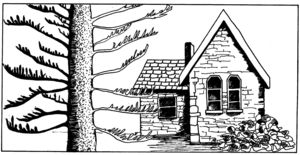 Mount Keira Demonstration SchoolParents and Citizens AssociationTerm 1Wednesday 15th February 2023MINUTESActions from Meeting Held February 15th 2023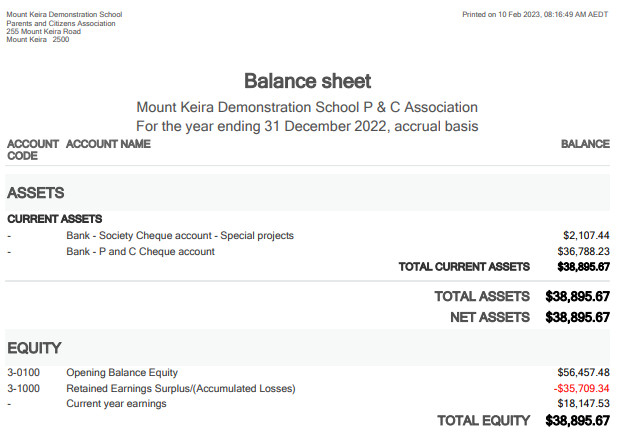 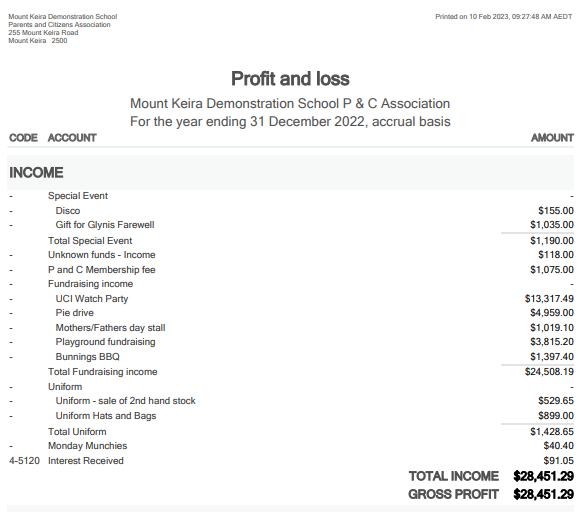 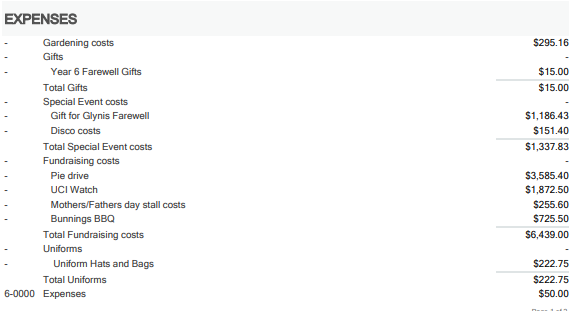 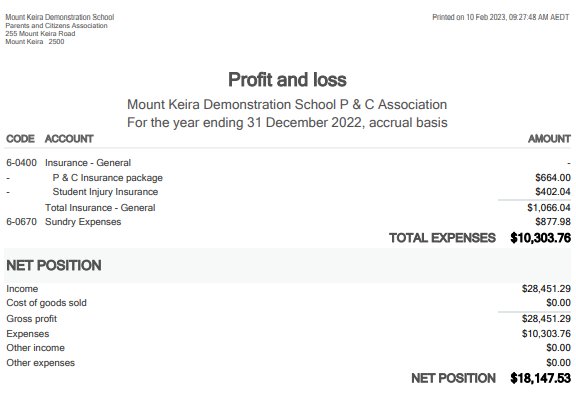 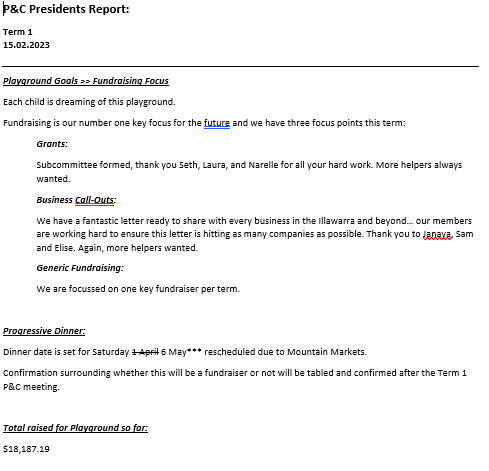 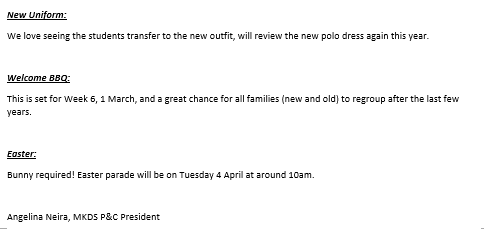 Meeting commenced atMeeting commenced atAgenda Item 6.02pm1.  Welcome  Angie NAttendeesTenae C, Kate G, Steph R, Angie, Kera B, Mel R, Tanja B, Ash T, Jess l, Lili Z, Ash J, Steph V, Bec S, Bec, Heather VApologies2. Confirmation of last P & C Minutes Minutes passed by Kera BSeconded by Jess L3. President’s ReportPlease see attachedGrants Committee (Narelle S, Seth T, Laura R)Business Committee (Janaya Q, Sam C, Elise R)Total playground revenue raised $18187 as at end Term 4 2022. Please consider sitting for a position on P & C at next term’s AGM4. Treasurer’s ReportPlease see attached Separate playground account now contains all playground funds raised to date.Learning Deck $5000 ready to be spent when outdoor committee requestsStudent insurance renewed 20235. Principal’s ReportPlease see attachedSharon Shanks AP C & IOlga and Fiona – new SLSOsLeanne in office relieving for KimFunding will determine whether those staff will stay on board all year.Tenae on leave each Monday and Mel Reskic relieving on-class.Changes coming through department – state-wide policy on inclusive practises being mandated this year.Aiming to acknowledge and celebrate the students coming to school every day and doing the right thing day in and day out. Focusing on students taking responsibility for their own actions.Change in SRC policy – students are allowed to serve a year once in each K-2 and once again in 3-5. These cannot be done consecutively (eg students going from Year 2 to 3). AJ raised the discussion point that perhaps students could be voted in each semester, or maybe more than one representative. TC noted that the policy cannot be changed without school community consultation but that this could be tabled for a later meeting.  Action Item: SRC policy to be discussed at Term 2 P & C meeting. Uniform confirmed – no separate summer/winter uniform, navy trackpants (existing sport tracksuit) to be worn as needed, with existing new polo shirt. Old uniform can continue to be warn for three years. Extra-curricular activities will be reduced following parent feedback and significant reduction in parents paying fees. This resulted in school funds being used to cover external providers. Lots of discussion regarding disappointment about children missing out on activities but ultimately decision has been made to reduce fees due to rising cost of living, ongoing feedback and lack of payment from a growing number of families. Children will not be ‘missing out’ as teachers will be teaching these areas.New steps being built outside Wattle classroom. Temporary fencing will remain until the end of Term 1 at this stage.NAPLAN has moved forward to March. Bands have been replaced levels of proficiency. Practice window in February, actual testing across 16-18 March.6. Correspondence N/A7. Ongoing Business & Sub-Committee updatesLast meeting action itemsNew paver order ACTION ITEM: Maddy to send out an expression of interest regarding how many people are after a paver, look at existing blank pavers and spare in shed. Kera B looking into external engravers.  Fundraising committee groups (Grants, business, generic)Lots of discussion regarding needing to look externally. A bigger project is needed – Bunnings BBQ, Progressive Dinners and so on aren’t going to raise $90k.Action Item: WhatsApp to be used to reach out for suggestions for a creative to be brought to Term 2 meeting Seth Tenkate has been extremely busy sending correspondence to local MPs, Office of Sport Grants, Council and Clubgrants to explore options for raising funds. Committee is looking forward to identify corporate fundraising opportunities and continue grant applications. Thank you, Seth and team!Coffee machine Jenny and Ian donated their coffee machine before returning home to Tasmania. Thank you, Jenny and Ian!SV raised idea of 3 x yearly market (Easter, Winter, Christmas). External stallholders would pay rent.Action Item: SV to create a WhatsApp group for expressions of interest for people to assist with the market concept.Fundraising levy modelsAfter lengthy discussion, members present elected to run a volunteer levy in lieu of a donations levy. With consideration to rising costs and recent experiences of parents not being able to pay school fees, it was decided the time of families was more important going forward. Action Item: Angie to draft Volunteer Levy Outdoor updateWorking Bee to be scheduledMulch is needed – Steph to call Steve (contact)Action Item: AJ to put callout in WhatsApp for anyone who has a contact and source of mulch.Lili to purchase coy logs to retain the mulch in the gully so the depth remains and soft fall levels stay that way (outdoor account to pay for this)LZ questioned the maintenance payment – sand will always need to be topped up. $1500 is needed to maintain the soft fall currently. Discussion raised as to whether the school or P & C pay for this. TC offered to pay half this amount ($750).Lili getting logs quoted. Tenae getting quote for softfallOnce logs arrive there will be discussion about soft fall payment.Ropes, screws etc in gully all meet KidSafe requirements but just waiting on mulch. Garden is being reset – lots of chopping and dropping. LZ asked about the fence process. TC reconfirmed that the fence will stay temporary until the end of this term and then it will be reassessed. Some concerns raised from some parents regarding the establishment of a permanent fence. Ultimately, this is a decision out of both school and parent hands and decided by NSW DoE in order to protect children and property. Fundraising updateSee above. SRC         Badging ceremony Tuesday 21/2/23 for new SRC members        Easter Hat Parade 4/4 Uniform updateAN mentioned a 2022 desire was to re-visit the proposed girls polo dress in 2023. Various reasons include matching the current shirt for school photos etc., and when we first saw it in term 4 it had already been shared with parents via an image. AN mentioned seeing (and feeling) it personally - showed immense support in the room and discussions were to reevaluate in 2023 Monday MunchiesMM raised issue of Star Kebabs not being particularly keen to continue Monday Munchies – not happy about timing, often late. Members present all okayed looking for a replacement vendor once per month, or reducing Monday Munchies by one vendor until a replacement found. Action Item: Steph V to look into GYG for MM option. 8. New Business8.1 Welcome BBQ – Friday 3rd March  (P & C funds to be used)Sausage sizzle, BYO soft drinks and some purchasable on the night.  Action Item: MM to email Leanne/Kim re skoolbag with expressions of interest for Welcome BBQ numbersAction Item: KB and MM to set up Sign Up zone for set up/cooking/pack up. 8.2 Progressive dinner – committee and plan (Proposed April 1st – since meeting has been postponed to May 6th due to Easter Market)- Tickets to be charged $25 - Everyone to bring a dish and drinks- Community event Financial vs individual membershipMKDS P & C currently have a "per family" membership. This means the $25 membership gives each parent membership to the P&C, including the right to vote (whilst 2 parents from one family may have voting right, usually only one parent from each family attends the meeting). In 2022, 43 families paid.  If each parent has one vote, this would mean that we have 86 members. If the P&C has over 50 members, then the quorum is to have 10 members present.  If the P&C has under 50 members, the quorum is 5 members present. Without a quorum present, the meeting cannot go ahead.  AN proposed keeping $25 membership fee but families nominate a financial/voting member. Family membership with 1 voting member. Action Item: MM will ring Federation to clarify whether membership fee can be changed/voted prior to AGM or needs to happen at AGM. 8.4 ToiletsSV raised concerns regarding cleanliness of toilets and locking doors. TC said toilets are fine but they are cleaned daily and John uses the broom to sweep.  10. Close8.18pmPerson/s ResponsibleAction ItemMaddySRC policy to be discussed at Term 2 P & C meeting.MaddyMaddy to send out an expression of interest regarding how many people are after a paver, look at existing blank pavers and spare in shed. Kera B looking into external engravers.  StephSV to create a WhatsApp group for expressions of interest for people to assist with the market concept.AshAJ to put callout in WhatsApp for anyone who has a contact and source of mulch.StephSteph V to look into GYG for MM option.MaddyMM to email Leanne/Kim re skoolbag with expressions of interest for Welcome BBQ numbersAngieWhatsApp to be used to reach out for suggestions for a creative to be brought to Term 2 meeting.AngieAngie to draft Volunteer LevyMaddy/KeraCoordinate Welcome BBQ set up/pack up. MaddyRing Federation to clarify whether membership fee can be changed/voted prior to AGM or needs to happen at AGM.